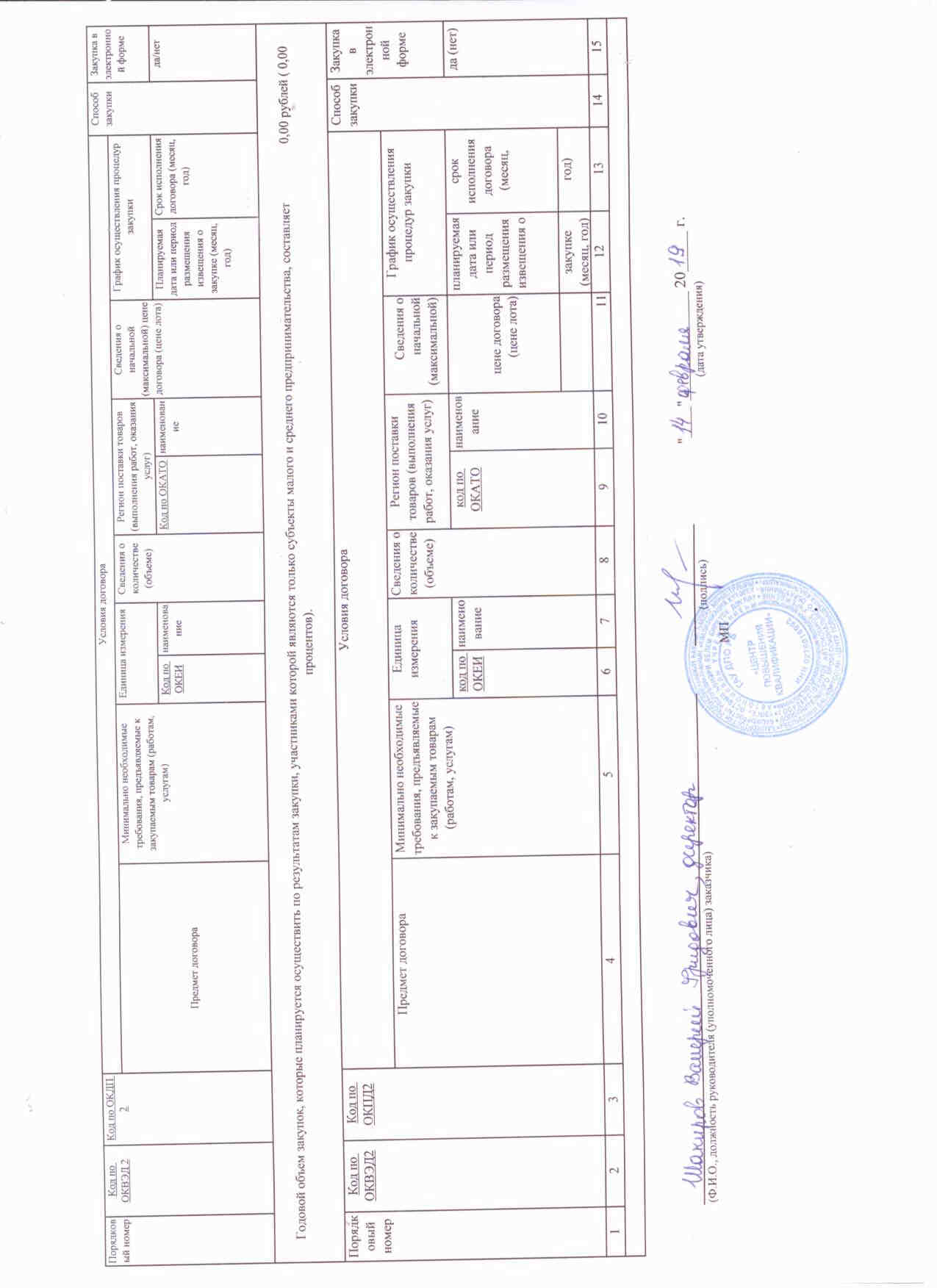 План закупки товаров, работ, услуг на 2019 год (период на 1 год)План закупки товаров, работ, услуг на 2019 год (период на 1 год)План закупки товаров, работ, услуг на 2019 год (период на 1 год)План закупки товаров, работ, услуг на 2019 год (период на 1 год)План закупки товаров, работ, услуг на 2019 год (период на 1 год)План закупки товаров, работ, услуг на 2019 год (период на 1 год)План закупки товаров, работ, услуг на 2019 год (период на 1 год)План закупки товаров, работ, услуг на 2019 год (период на 1 год)План закупки товаров, работ, услуг на 2019 год (период на 1 год)План закупки товаров, работ, услуг на 2019 год (период на 1 год)План закупки товаров, работ, услуг на 2019 год (период на 1 год)План закупки товаров, работ, услуг на 2019 год (период на 1 год)План закупки товаров, работ, услуг на 2019 год (период на 1 год)План закупки товаров, работ, услуг на 2019 год (период на 1 год)План закупки товаров, работ, услуг на 2019 год (период на 1 год)План закупки товаров, работ, услуг на 2019 год (период на 1 год)План закупки товаров, работ, услуг на 2019 год (период на 1 год)План закупки товаров, работ, услуг на 2019 год (период на 1 год)План закупки товаров, работ, услуг на 2019 год (период на 1 год)План закупки товаров, работ, услуг на 2019 год (период на 1 год)План закупки товаров, работ, услуг на 2019 год (период на 1 год)План закупки товаров, работ, услуг на 2019 год (период на 1 год)План закупки товаров, работ, услуг на 2019 год (период на 1 год)План закупки товаров, работ, услуг на 2019 год (период на 1 год)План закупки товаров, работ, услуг на 2019 год (период на 1 год)План закупки товаров, работ, услуг на 2019 год (период на 1 год)План закупки товаров, работ, услуг на 2019 год (период на 1 год)План закупки товаров, работ, услуг на 2019 год (период на 1 год)План закупки товаров, работ, услуг на 2019 год (период на 1 год)Наименование заказчикаНаименование заказчикаНаименование заказчикаНаименование заказчикаНаименование заказчикаНаименование заказчикаНаименование заказчикагосударственное автономное учреждение дополнительного профессионального образования Республики Башкортостан «Центр повышения квалификации»государственное автономное учреждение дополнительного профессионального образования Республики Башкортостан «Центр повышения квалификации»государственное автономное учреждение дополнительного профессионального образования Республики Башкортостан «Центр повышения квалификации»государственное автономное учреждение дополнительного профессионального образования Республики Башкортостан «Центр повышения квалификации»государственное автономное учреждение дополнительного профессионального образования Республики Башкортостан «Центр повышения квалификации»государственное автономное учреждение дополнительного профессионального образования Республики Башкортостан «Центр повышения квалификации»государственное автономное учреждение дополнительного профессионального образования Республики Башкортостан «Центр повышения квалификации»государственное автономное учреждение дополнительного профессионального образования Республики Башкортостан «Центр повышения квалификации»государственное автономное учреждение дополнительного профессионального образования Республики Башкортостан «Центр повышения квалификации»государственное автономное учреждение дополнительного профессионального образования Республики Башкортостан «Центр повышения квалификации»государственное автономное учреждение дополнительного профессионального образования Республики Башкортостан «Центр повышения квалификации»государственное автономное учреждение дополнительного профессионального образования Республики Башкортостан «Центр повышения квалификации»государственное автономное учреждение дополнительного профессионального образования Республики Башкортостан «Центр повышения квалификации»государственное автономное учреждение дополнительного профессионального образования Республики Башкортостан «Центр повышения квалификации»государственное автономное учреждение дополнительного профессионального образования Республики Башкортостан «Центр повышения квалификации»государственное автономное учреждение дополнительного профессионального образования Республики Башкортостан «Центр повышения квалификации»государственное автономное учреждение дополнительного профессионального образования Республики Башкортостан «Центр повышения квалификации»государственное автономное учреждение дополнительного профессионального образования Республики Башкортостан «Центр повышения квалификации»государственное автономное учреждение дополнительного профессионального образования Республики Башкортостан «Центр повышения квалификации»государственное автономное учреждение дополнительного профессионального образования Республики Башкортостан «Центр повышения квалификации»государственное автономное учреждение дополнительного профессионального образования Республики Башкортостан «Центр повышения квалификации»государственное автономное учреждение дополнительного профессионального образования Республики Башкортостан «Центр повышения квалификации»Адрес местонахождения заказчикаАдрес местонахождения заказчикаАдрес местонахождения заказчикаАдрес местонахождения заказчикаАдрес местонахождения заказчикаАдрес местонахождения заказчикаАдрес местонахождения заказчикаРеспублика Башкортостан, г. Уфа, проезд Лесной, д. 3, корп. 1Республика Башкортостан, г. Уфа, проезд Лесной, д. 3, корп. 1Республика Башкортостан, г. Уфа, проезд Лесной, д. 3, корп. 1Республика Башкортостан, г. Уфа, проезд Лесной, д. 3, корп. 1Республика Башкортостан, г. Уфа, проезд Лесной, д. 3, корп. 1Республика Башкортостан, г. Уфа, проезд Лесной, д. 3, корп. 1Республика Башкортостан, г. Уфа, проезд Лесной, д. 3, корп. 1Республика Башкортостан, г. Уфа, проезд Лесной, д. 3, корп. 1Республика Башкортостан, г. Уфа, проезд Лесной, д. 3, корп. 1Республика Башкортостан, г. Уфа, проезд Лесной, д. 3, корп. 1Республика Башкортостан, г. Уфа, проезд Лесной, д. 3, корп. 1Республика Башкортостан, г. Уфа, проезд Лесной, д. 3, корп. 1Республика Башкортостан, г. Уфа, проезд Лесной, д. 3, корп. 1Республика Башкортостан, г. Уфа, проезд Лесной, д. 3, корп. 1Республика Башкортостан, г. Уфа, проезд Лесной, д. 3, корп. 1Республика Башкортостан, г. Уфа, проезд Лесной, д. 3, корп. 1Республика Башкортостан, г. Уфа, проезд Лесной, д. 3, корп. 1Республика Башкортостан, г. Уфа, проезд Лесной, д. 3, корп. 1Республика Башкортостан, г. Уфа, проезд Лесной, д. 3, корп. 1Республика Башкортостан, г. Уфа, проезд Лесной, д. 3, корп. 1Республика Башкортостан, г. Уфа, проезд Лесной, д. 3, корп. 1Республика Башкортостан, г. Уфа, проезд Лесной, д. 3, корп. 1Телефон заказчикаТелефон заказчикаТелефон заказчикаТелефон заказчикаТелефон заказчикаТелефон заказчикаТелефон заказчика(347) 232-65-30(347) 232-65-30(347) 232-65-30(347) 232-65-30(347) 232-65-30(347) 232-65-30(347) 232-65-30(347) 232-65-30(347) 232-65-30(347) 232-65-30(347) 232-65-30(347) 232-65-30(347) 232-65-30(347) 232-65-30(347) 232-65-30(347) 232-65-30(347) 232-65-30(347) 232-65-30(347) 232-65-30(347) 232-65-30(347) 232-65-30(347) 232-65-30Электронная почта заказчикаЭлектронная почта заказчикаЭлектронная почта заказчикаЭлектронная почта заказчикаЭлектронная почта заказчикаЭлектронная почта заказчикаЭлектронная почта заказчикаmedupk@medupk.rumedupk@medupk.rumedupk@medupk.rumedupk@medupk.rumedupk@medupk.rumedupk@medupk.rumedupk@medupk.rumedupk@medupk.rumedupk@medupk.rumedupk@medupk.rumedupk@medupk.rumedupk@medupk.rumedupk@medupk.rumedupk@medupk.rumedupk@medupk.rumedupk@medupk.rumedupk@medupk.rumedupk@medupk.rumedupk@medupk.rumedupk@medupk.rumedupk@medupk.rumedupk@medupk.ruИННИННИННИННИННИННИНН0276016992027601699202760169920276016992027601699202760169920276016992027601699202760169920276016992027601699202760169920276016992027601699202760169920276016992027601699202760169920276016992027601699202760169920276016992КППКППКППКППКППКППКПП027601001027601001027601001027601001027601001027601001027601001027601001027601001027601001027601001027601001027601001027601001027601001027601001027601001027601001027601001027601001027601001027601001ОКАТООКАТООКАТООКАТООКАТООКАТООКАТО80401000000804010000008040100000080401000000804010000008040100000080401000000804010000008040100000080401000000804010000008040100000080401000000804010000008040100000080401000000804010000008040100000080401000000804010000008040100000080401000000Порядковый номерКод по ОКВЭД 2Код по ОКВЭД 2Код по ОКДП 2Код по ОКДП 2Условия договораУсловия договораУсловия договораУсловия договораУсловия договораУсловия договораУсловия договораУсловия договораУсловия договораУсловия договораУсловия договораУсловия договораУсловия договораУсловия договораУсловия договораУсловия договораУсловия договораУсловия договораУсловия договораУсловия договораУсловия договораСпособ закупкиСпособ закупкиЗакупка в электронной формеПорядковый номерКод по ОКВЭД 2Код по ОКВЭД 2Код по ОКДП 2Код по ОКДП 2Предмет договораПредмет договораПредмет договораМинимально необходимые требования, предъявляемые к закупаемым товарам (работам, услугам)Минимально необходимые требования, предъявляемые к закупаемым товарам (работам, услугам)Минимально необходимые требования, предъявляемые к закупаемым товарам (работам, услугам)Единица измеренияЕдиница измеренияЕдиница измеренияСведения о количестве (объеме)Сведения о количестве (объеме)Регион поставки товаров (выполнения работ, оказания услуг)Регион поставки товаров (выполнения работ, оказания услуг)Регион поставки товаров (выполнения работ, оказания услуг)Регион поставки товаров (выполнения работ, оказания услуг)Сведения о начальной (максимальной) цене договора (цене лота)Сведения о начальной (максимальной) цене договора (цене лота)График осуществления процедур закупкиГрафик осуществления процедур закупкиГрафик осуществления процедур закупкиГрафик осуществления процедур закупкиСпособ закупкиСпособ закупкиЗакупка в электронной формеПорядковый номерКод по ОКВЭД 2Код по ОКВЭД 2Код по ОКДП 2Код по ОКДП 2Предмет договораПредмет договораПредмет договораМинимально необходимые требования, предъявляемые к закупаемым товарам (работам, услугам)Минимально необходимые требования, предъявляемые к закупаемым товарам (работам, услугам)Минимально необходимые требования, предъявляемые к закупаемым товарам (работам, услугам)Код по ОКЕИнаименованиенаименованиеСведения о количестве (объеме)Сведения о количестве (объеме)Код по ОКАТОКод по ОКАТОнаименованиенаименованиеСведения о начальной (максимальной) цене договора (цене лота)Сведения о начальной (максимальной) цене договора (цене лота)Планируемая дата или период размещения извещения о закупке (месяц, год)Планируемая дата или период размещения извещения о закупке (месяц, год)Срок исполнения договора (месяц, год)Срок исполнения договора (месяц, год)Способ закупкиСпособ закупкида/нет1223344455567788991010111112121313141415138383838Оказание услуг по вывозу твердых коммунальных отходовОказание услуг по вывозу твердых коммунальных отходовОказание услуг по вывозу твердых коммунальных отходовВ соответствии с техническим заданиемВ соответствии с техническим заданиемВ соответствии с техническим заданием113куб.мкуб.м378,21378,21804013840804013840г. Уфаг. Уфа         167 556,59            167 556,59   январь, 2019январь, 2019январь-декабрь, 2019январь-декабрь, 2019ЕПЕПнет297979797Содержание здания общежитияСодержание здания общежитияСодержание здания общежитияВыполнение работ по надлежащему содержанию и ремонту имущества, обеспечение предоставления коммунальных услуг в помещенияхВыполнение работ по надлежащему содержанию и ремонту имущества, обеспечение предоставления коммунальных услуг в помещенияхВыполнение работ по надлежащему содержанию и ремонту имущества, обеспечение предоставления коммунальных услуг в помещениях55м²м²1853,11853,1804013840804013840г. Уфаг. Уфа456 843,83456 843,83январь, 2019январь, 2019январь-декабрь, 2019январь-декабрь, 2019ЕПЕПнет395.1195.1195.1195.11Оказание услуг по техническому обслуживанию и  текущему ремонту оргтехники, восстановление картриджейОказание услуг по техническому обслуживанию и  текущему ремонту оргтехники, восстановление картриджейОказание услуг по техническому обслуживанию и  текущему ремонту оргтехники, восстановление картриджейВ соответствии с техническим заданиемВ соответствии с техническим заданиемВ соответствии с техническим заданием-----804013840804013840г. Уфаг. Уфа80 000,0080 000,00февраль, 2019февраль, 2019март-декабрь 2019март-декабрь 2019ККда435.30.135.30.135.30.135.30.1Теплоснабжение, горячее водоснабжение общежитияТеплоснабжение, горячее водоснабжение общежитияТеплоснабжение, горячее водоснабжение общежитияОтопление должно быть бесперебойным и круглосуточным в течении отопительного периода, бесперебойное горячее водоснабжениеОтопление должно быть бесперебойным и круглосуточным в течении отопительного периода, бесперебойное горячее водоснабжениеОтопление должно быть бесперебойным и круглосуточным в течении отопительного периода, бесперебойное горячее водоснабжение233ГкалГкал370370804013840804013840г. Уфаг. Уфа600 000,00600 000,00февраль, 2019февраль, 2019январь-декабрь, 2019январь-декабрь, 2019ЕПЕПнет547.19.247.19.21717Поставка бумагиПоставка бумагиПоставка бумагиВ соответствии с техническим заданиемВ соответствии с техническим заданиемВ соответствии с техническим заданием778упак.упак.950950804013840804013840г. Уфаг. Уфа200 000,00200 000,00февраль, 2019февраль, 2019март-апрель, 2019март-апрель, 2019ККда663.99.1163.99.1163.963.9Оказание услуг справочно-правовой системы Оказание услуг справочно-правовой системы Оказание услуг справочно-правовой системы В соответствии с техническим заданиемВ соответствии с техническим заданиемВ соответствии с техническим заданием642ед.ед.11804013840804013840г. Уфаг. Уфа           85 000,00              85 000,00   февраль, 2019февраль, 2019март-декабрь, 2019март-декабрь, 2019ККда743.2943.2943.2943.29Капитальный ремонт фасада  и входной группы зданияКапитальный ремонт фасада  и входной группы зданияКапитальный ремонт фасада  и входной группы зданияВ соответствии с техническим заданиемВ соответствии с техническим заданиемВ соответствии с техническим заданием804013840804013840г. Уфаг. Уфа16 930 490,0016 930 490,00февраль, 2019февраль, 2019март, 2019-декабрь, 2020март, 2019-декабрь, 2020ААда862.03.162.03.162.03.12.13062.03.12.130Оказание услуг по обновлению, сопровождению и обслуживанию программ семейства «1С:Бухгалтерия»Оказание услуг по обновлению, сопровождению и обслуживанию программ семейства «1С:Бухгалтерия»Оказание услуг по обновлению, сопровождению и обслуживанию программ семейства «1С:Бухгалтерия»В соответствии с техническим заданиемВ соответствии с техническим заданиемВ соответствии с техническим заданием642ед.ед.11804013840804013840г. Уфаг. Уфа180 000,00180 000,00февраль, 2019февраль, 2019март 2019-январь,2020март 2019-январь,2020ККда918.1218.1218.1218.12Услуги по изготовлению печатной продукцииУслуги по изготовлению печатной продукцииУслуги по изготовлению печатной продукцииВ соответствии с техническим заданиемВ соответствии с техническим заданиемВ соответствии с техническим заданием796шт.шт.3530035300804013840804013840г. Уфаг. Уфа1 200 000,001 200 000,00февраль,  2019февраль,  2019февраль-октябрь, 2019февраль-октябрь, 2019ККда1043.2143.2133.20.333.20.3Монтаж системы дымоудаления в подвальных помещенияхМонтаж системы дымоудаления в подвальных помещенияхМонтаж системы дымоудаления в подвальных помещенияхВ соответствии с техническим заданиемВ соответствии с техническим заданиемВ соответствии с техническим заданием - - - - -804013840804013840г. Уфаг. Уфа907 013,54907 013,54февраль, 2019февраль, 2019март-декабрь, 2019март-декабрь, 2019ККда1143.2143.2133.20.333.20.3Монтаж системы порошкового пожаротушения в подвальных помещенияхМонтаж системы порошкового пожаротушения в подвальных помещенияхМонтаж системы порошкового пожаротушения в подвальных помещенияхВ соответствии с техническим заданиемВ соответствии с техническим заданиемВ соответствии с техническим заданием - - - - -804013840804013840г. Уфаг. Уфа644 618,78644 618,78февраль, 2019февраль, 2019март-декабрь, 2019март-декабрь, 2019ККда1246.49.3146.49.3146.49.21.46.49.21.Приобретение учебной литературы для библиотечного фондаПриобретение учебной литературы для библиотечного фондаПриобретение учебной литературы для библиотечного фондаВ соответствии с техническим заданиемВ соответствии с техническим заданиемВ соответствии с техническим заданием796шт.шт.804013840804013840г. Уфаг. Уфа212 200,00212 200,00март, 2019март, 2019апрель-май,2019апрель-май,2019ККда1365.12.465.12.465.12.1165.12.11Оказание услуг по страхованию от несчастного случая сотрудников ЦентраОказание услуг по страхованию от несчастного случая сотрудников ЦентраОказание услуг по страхованию от несчастного случая сотрудников ЦентраВ соответствии с техническим заданиемВ соответствии с техническим заданиемВ соответствии с техническим заданием792чел.чел.126126804013840804013840г. Уфаг. Уфа100 000,00100 000,00март, 2019март, 2019апрель 2019 - декабрь, 2019апрель 2019 - декабрь, 2019ККда1486.2186.2186.2186.21Проведение медицинского осмотра сотрудниковПроведение медицинского осмотра сотрудниковПроведение медицинского осмотра сотрудниковВ соответствии с техническим заданиемВ соответствии с техническим заданиемВ соответствии с техническим заданием792чел.чел.126126804013840804013840г. Уфаг. Уфа230 000,00230 000,00апрель, 2019апрель, 2019май-июнь, 2019май-июнь, 2019ККда